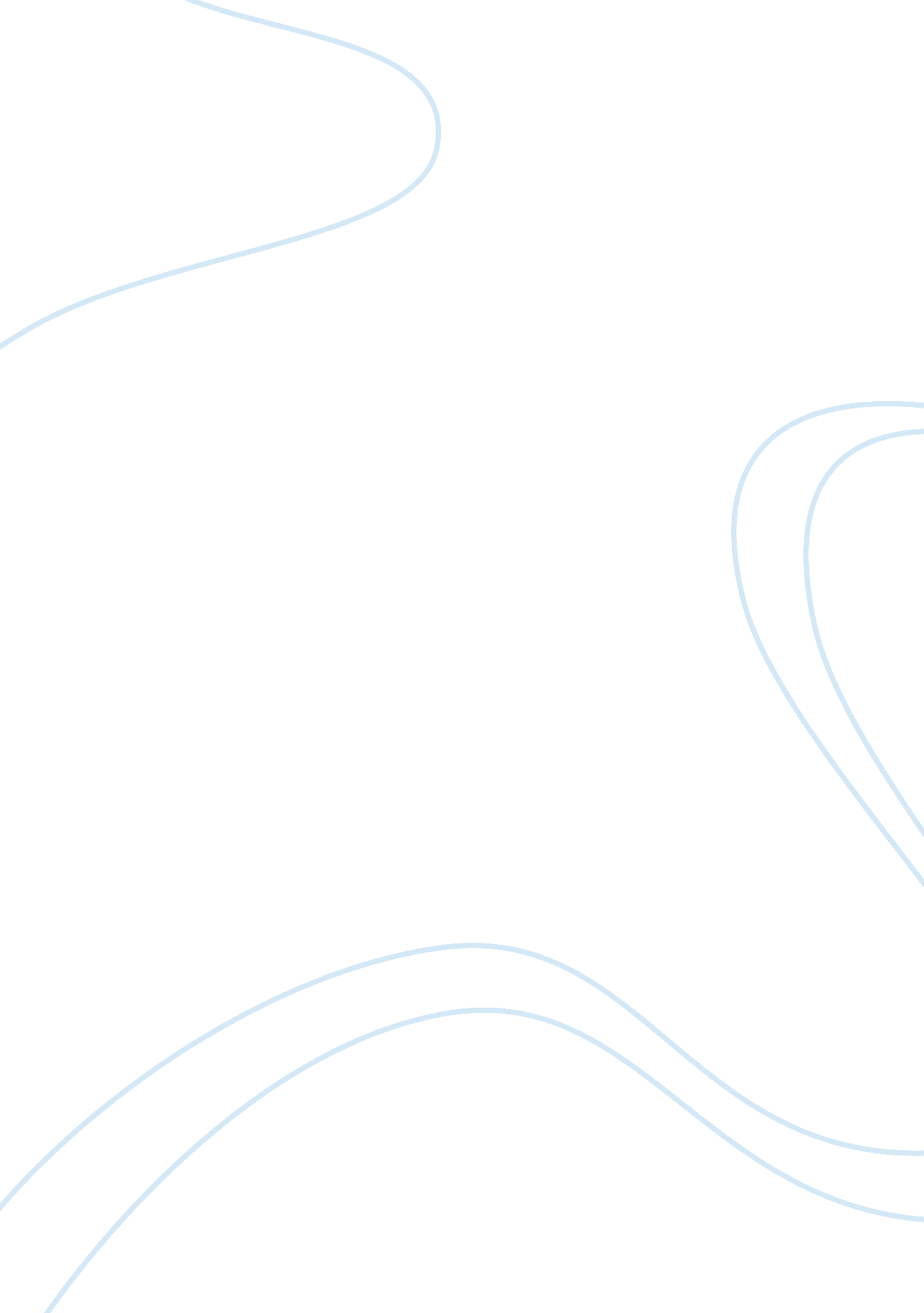 Complete college design presentationEducation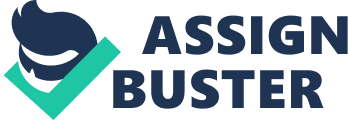 ﻿Complete College Design Presentation Many fresh graduates are sailing in the same boat of poverty and unemployment. Even after graduating from colleges with good and competent degrees, the fact remains that many remain unemployed for long periods of time (Heckers, 2013). The growing technology has enabled managers to always post vacant positions on the website only to receive thousands of applications. This means also that many resumes end up in the deleted folder. Economic status of countries have been blamed and marked as the key causes of unemployment among the fresh graduates. Levels of unemployment are positively correlated to the fluctuations of world’s financial situations (Heckers, 2013). 
The same problem has been noted among the graduates and senior students who look for internships and contract placements. Even graduates have found it difficult to get volunteer positions because most companies think of spending more money. Most companies fear that volunteers are expensive to maintain and manage (Weissmann, 2012). Governments have also not designed ways of curbing unemployment brought about by the increasing number of graduates. Every year, colleges and university produces graduates in all fields while there is little done by the institution under consideration and the government to manage the situation appropriately (Wanping, 2004). 
Another reason for student related problems and graduates are lack of networking among the students. Correspondence between students and their seniors helps in integration of ideas and the new interface of what is happening in the field (Gumbel, 2012). Although students have been blamed by institution, the facts remains that students and fresh graduates finds it difficult to in co-operative views and experiences of students and graduates, a good network is therefore essential to achieve a full fledged correspondence between graduates and the colleges (Awosusi, 2012). 
To curb on the shortage of graduates, the government and higher education sector should implement these proposals. The success of this proposal requires commitment of the institution leaders for a period not less than five years. First, this process should be driven by individuals learners. In addition, there should be a developed detailed data that should be developed, measured then closely monitored for a period of five years. More so, there should be a group of well wishers from different campuses who meet weekly to assess the validity of the program. 
In implementing graduation rates, those involved should understand that the program is a slow process. This is one area that has led to low turnout in graduation of students. There should be a plan where critical course should be highlighted and given a registration hold. The students should be given advice on the progress of such courses first. They should be advised on how well to complete a given course in the stated time. In addition, there should be a well developed automated contact system to the students through social media, email and many others. This can include congratulatory message to the students thanking them for good performance. More so, this can be a good intervention for students who fail in certain units (Gumbel, 2012). The organizers can also move several academic advisors to students and come up with a structure which fosters accountability and professionalism. Maximum attention should be centered on where students live. Students should be encouraged to live on campuses as this helps earn higher grades. Significantly, there should be re-evaluation of courses where students perform dismally. More important, we should be willing to develop new approaches. 
The plan: (Gumbel, 2012) 
References 
Awosusi, B. (2012). Youth unemployment in Africa: causes, effects and solutions. Retrieved from http://mdginafrica. wordpress. com/2012/10/15/youth-unemployment-in-africa- 
Gumbel, P. (2012). Why the US has a worse youth unemployment problem than Europe. Retrieved from http://business. time. com/2012/11/05/why- 
Heckers, J. (2013). 8 sobering reasons for youth unemployment. Retrieved from 
http://www. careerealism. com/youth-unemployment/ 
Nanping, Y. (2004). Fresh graduates face unemployment. Retrieved from http://chinaperspectives. revues. org/786 
Weissmann, J. (2012). 53% of recent college graduates are jobless or underemployed-how? 
Retrieved from 
http://www. theatlantic. com/business/archive/2012/04/53-of-recent- 